Care Home Access to Your GP RecordAllowing your care home to order repeat prescriptions and access your record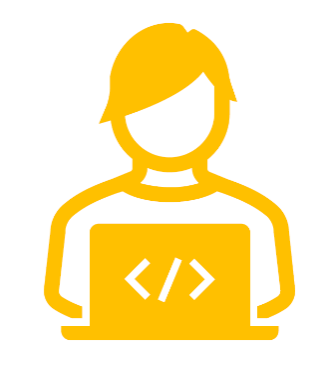 Many GP patients are now able to see their own health record online and order medication or book appointments.Your care home staff would like to do this on your behalf as it will be easier and faster than the paper process we use now.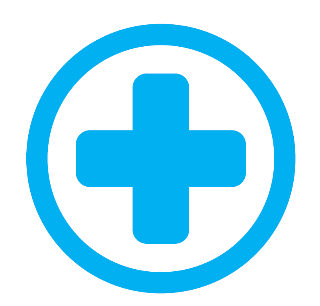 We will not access your record unless you have signed a form showing that you agree to us seeing part of your health record.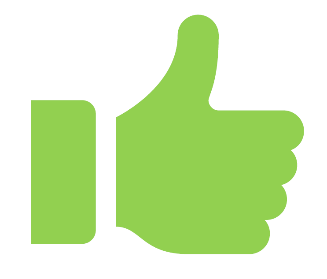 Our staff will sign a form to agree to keep your information safe, secure, and confidential.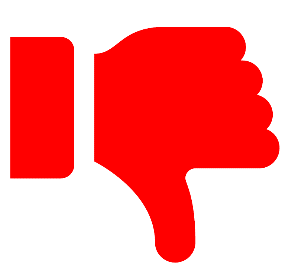 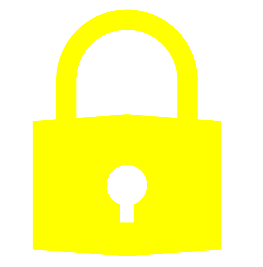 You do not have to agree and saying no will not affect your ability to access care services.You can tell us or your GP if there is something you would like to be hidden.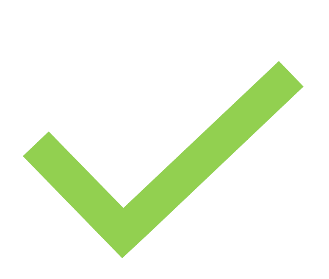 There will be a log of every time your health record was accessed.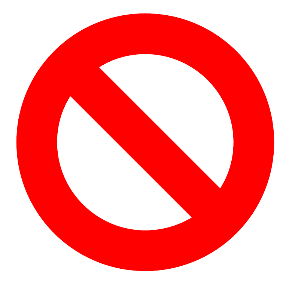 You can change your mind at any time or arrange to have access yourself.The information that the care home could see (if GP thinks it is necessary), is: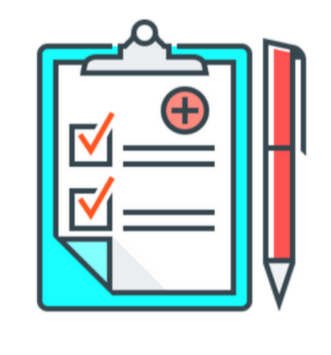 MedicationsAllergiesDiagnosisTest resultsLetters i.e., hospital dischargeMedical history